Supplementary material 16: Map of the significant large, medium and fine scale spatial patterns along the island slopes of Mayotte and Bassas da India.Mayotte West slope 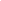 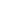 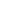 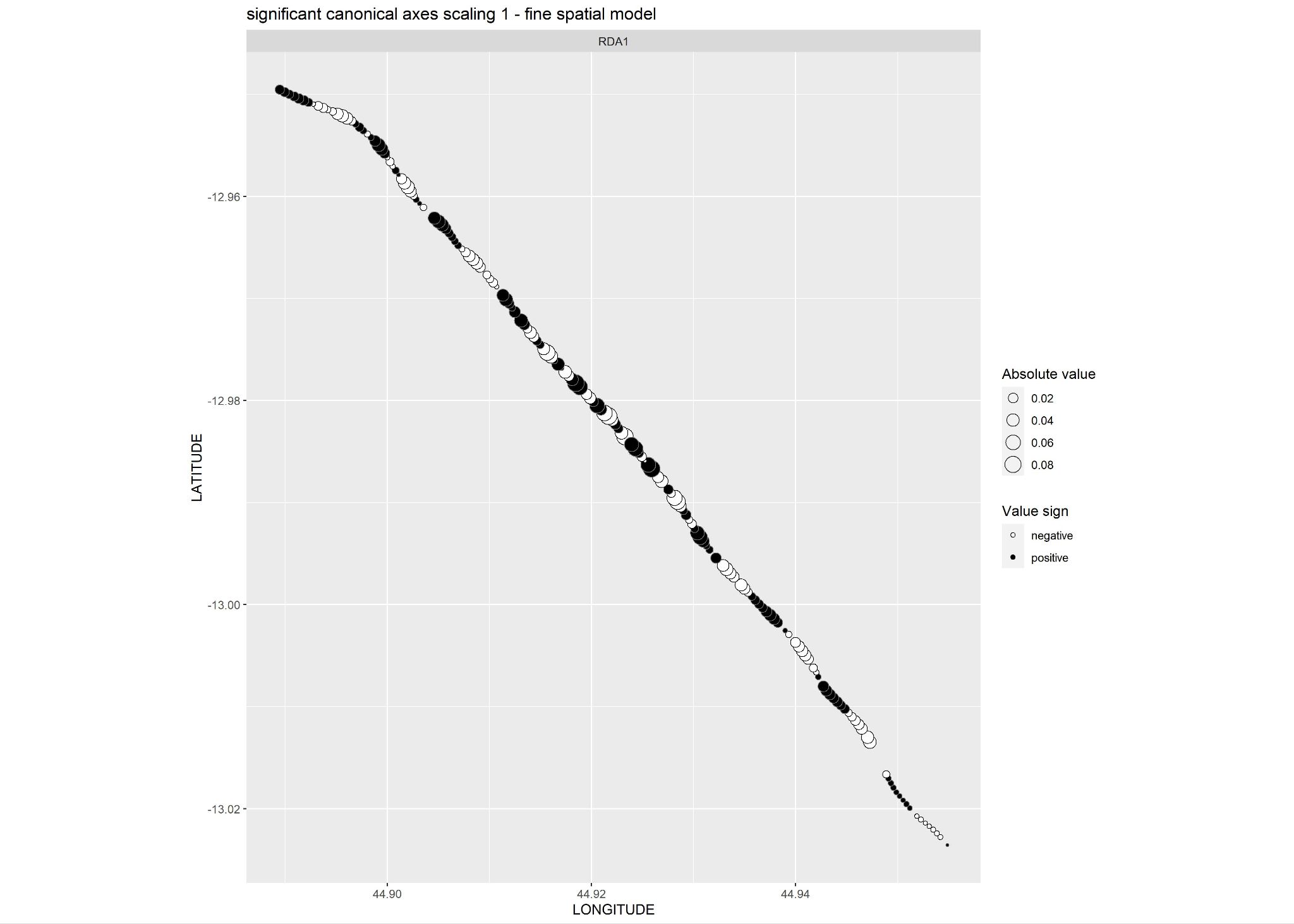 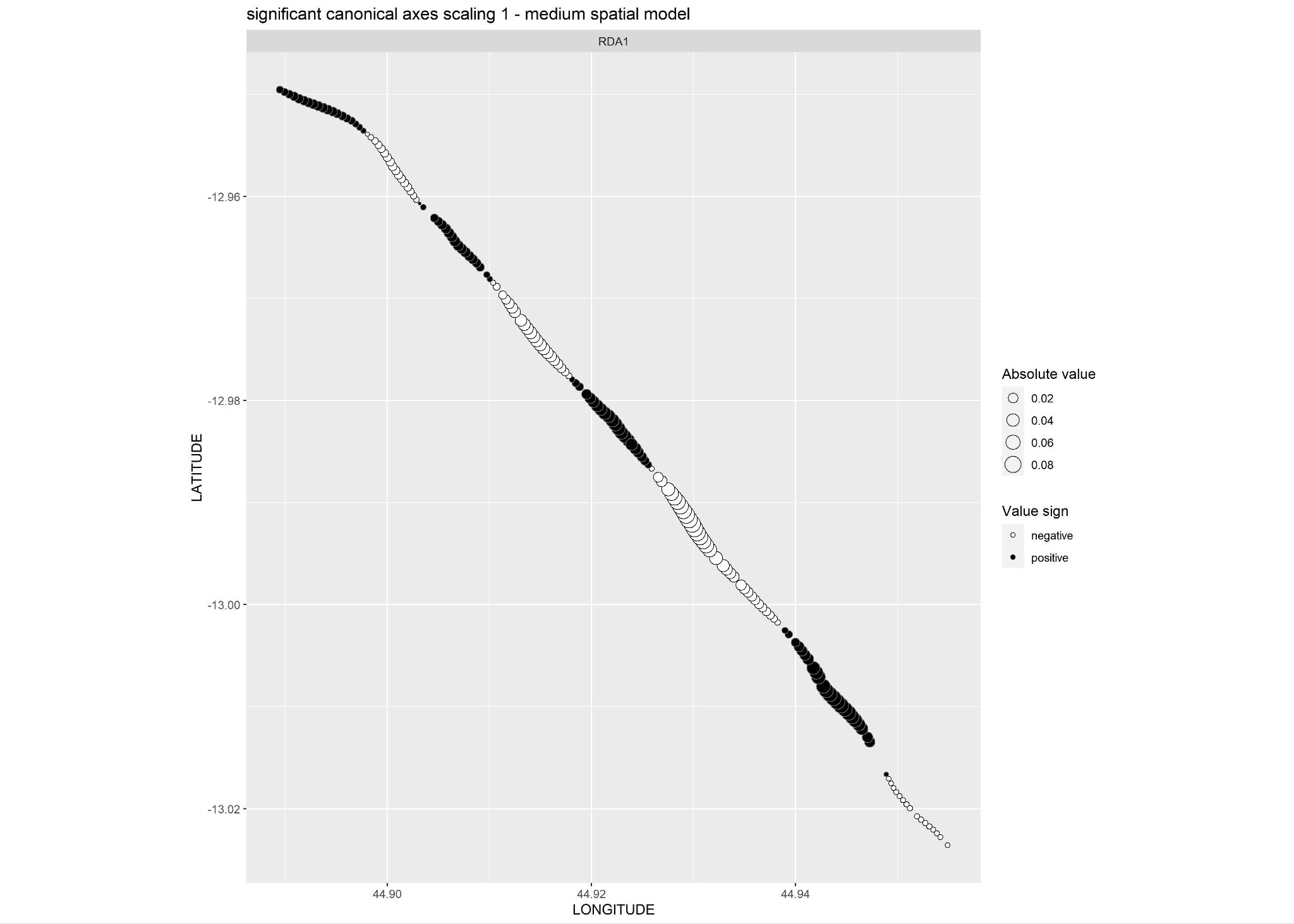 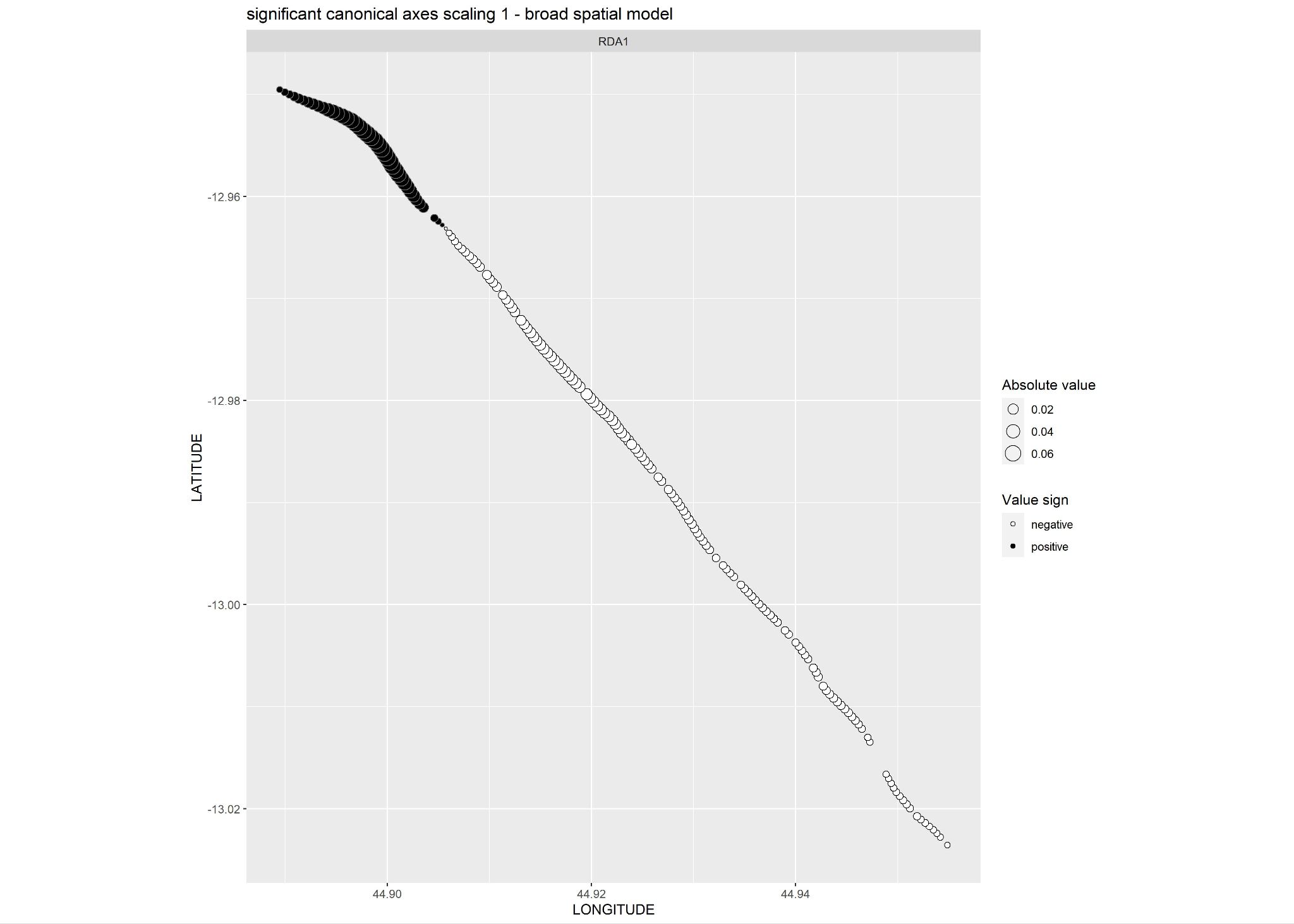 Mayotte North slope 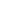 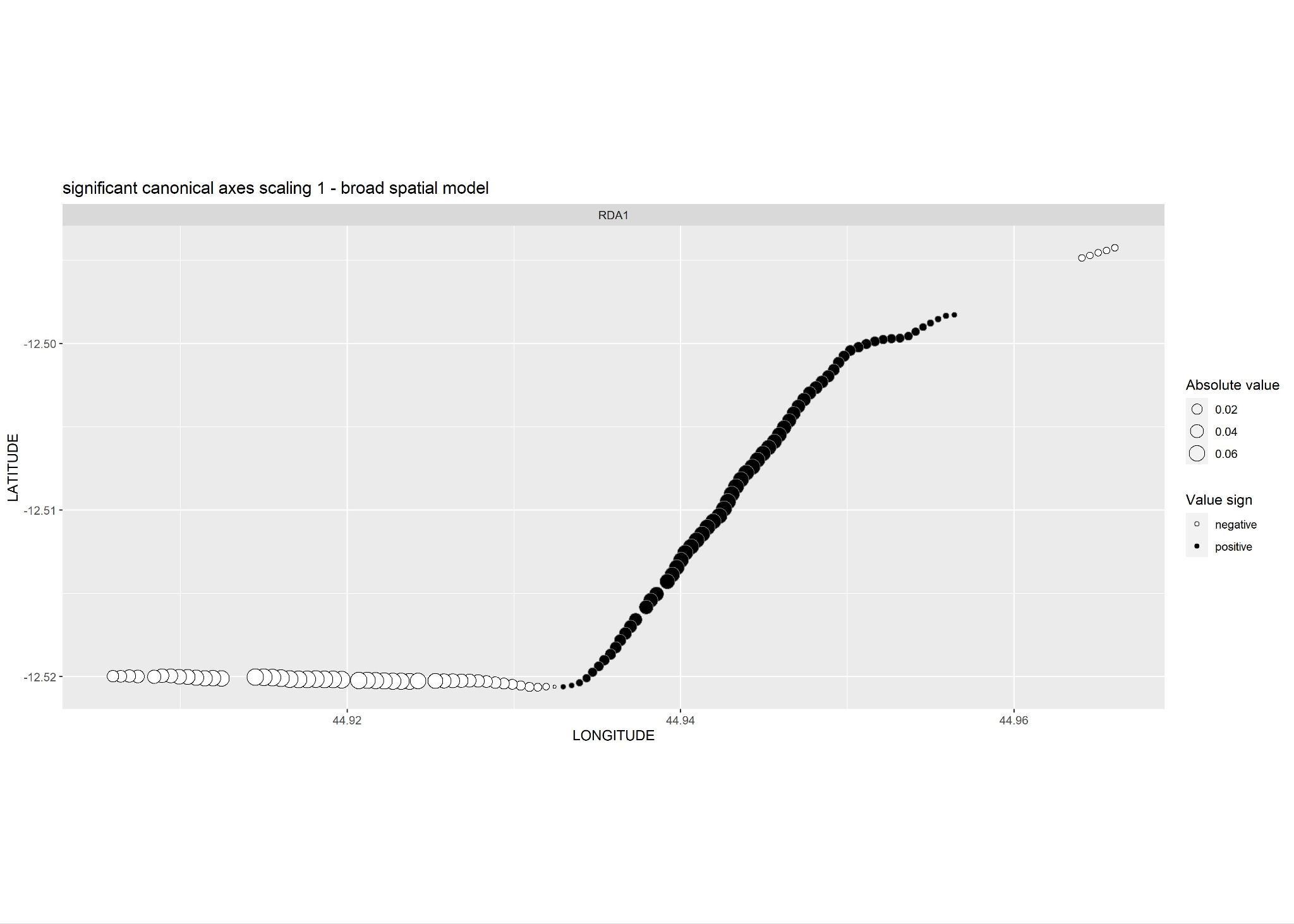 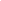 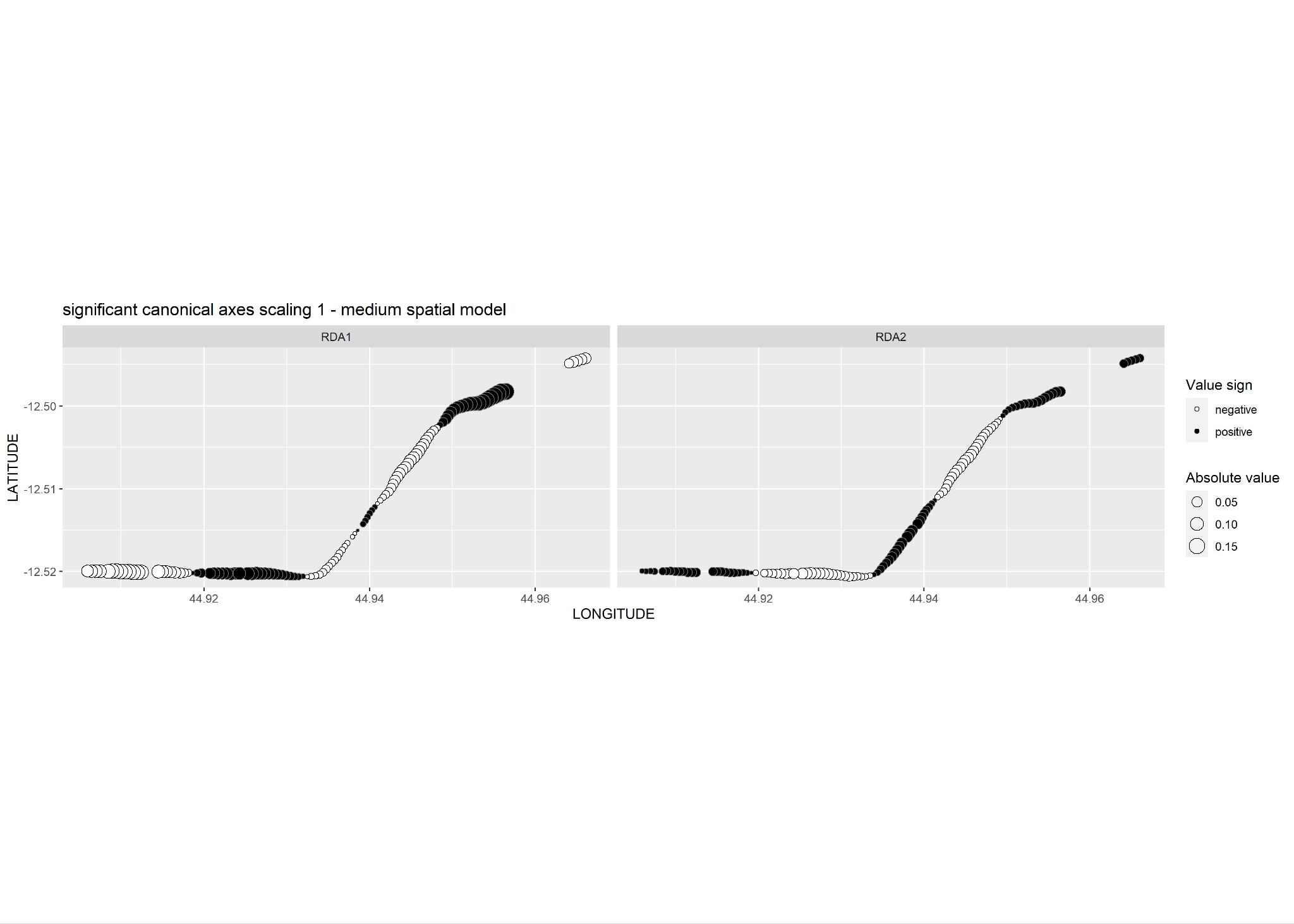 Mayotte East slope 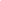 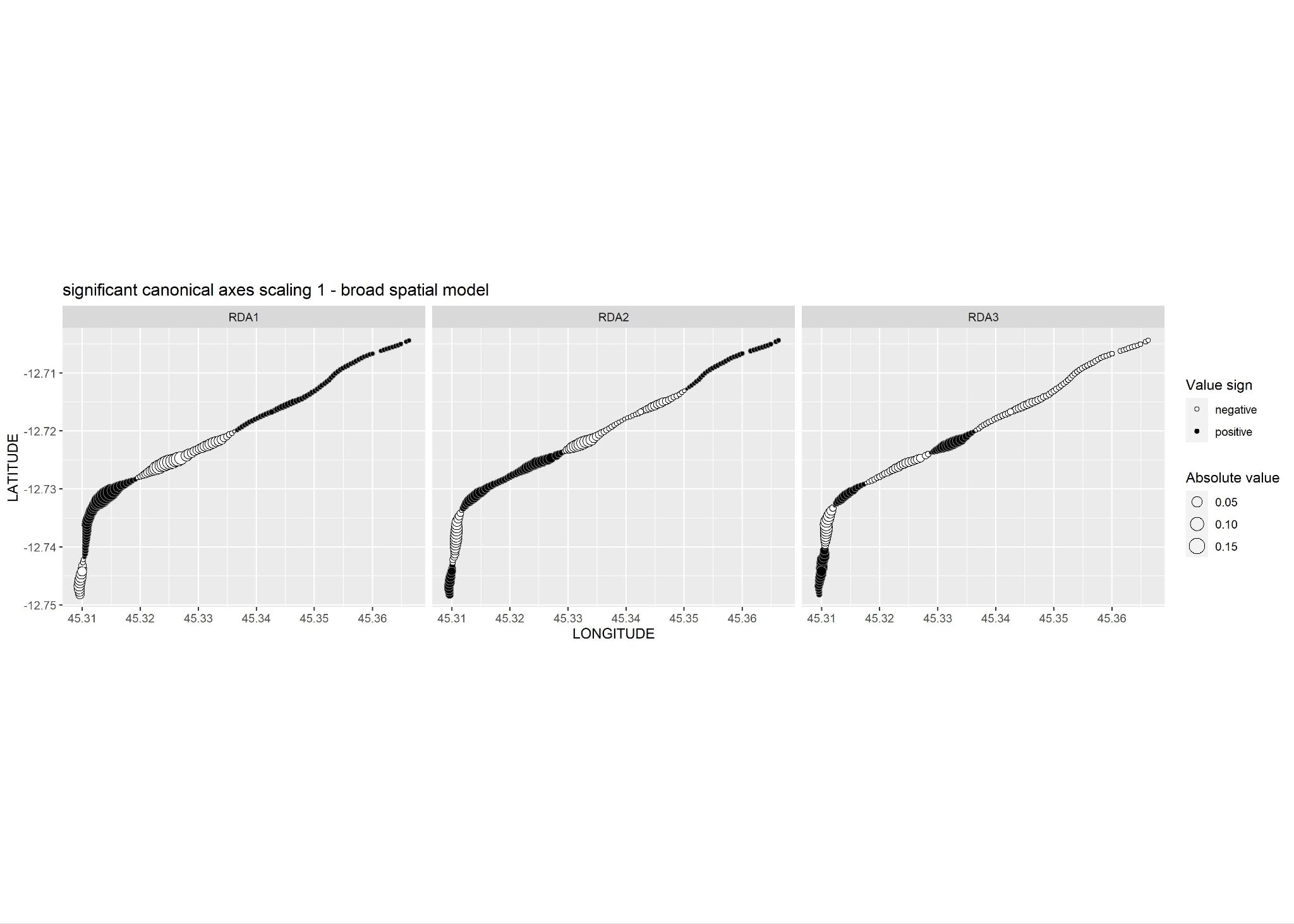 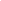 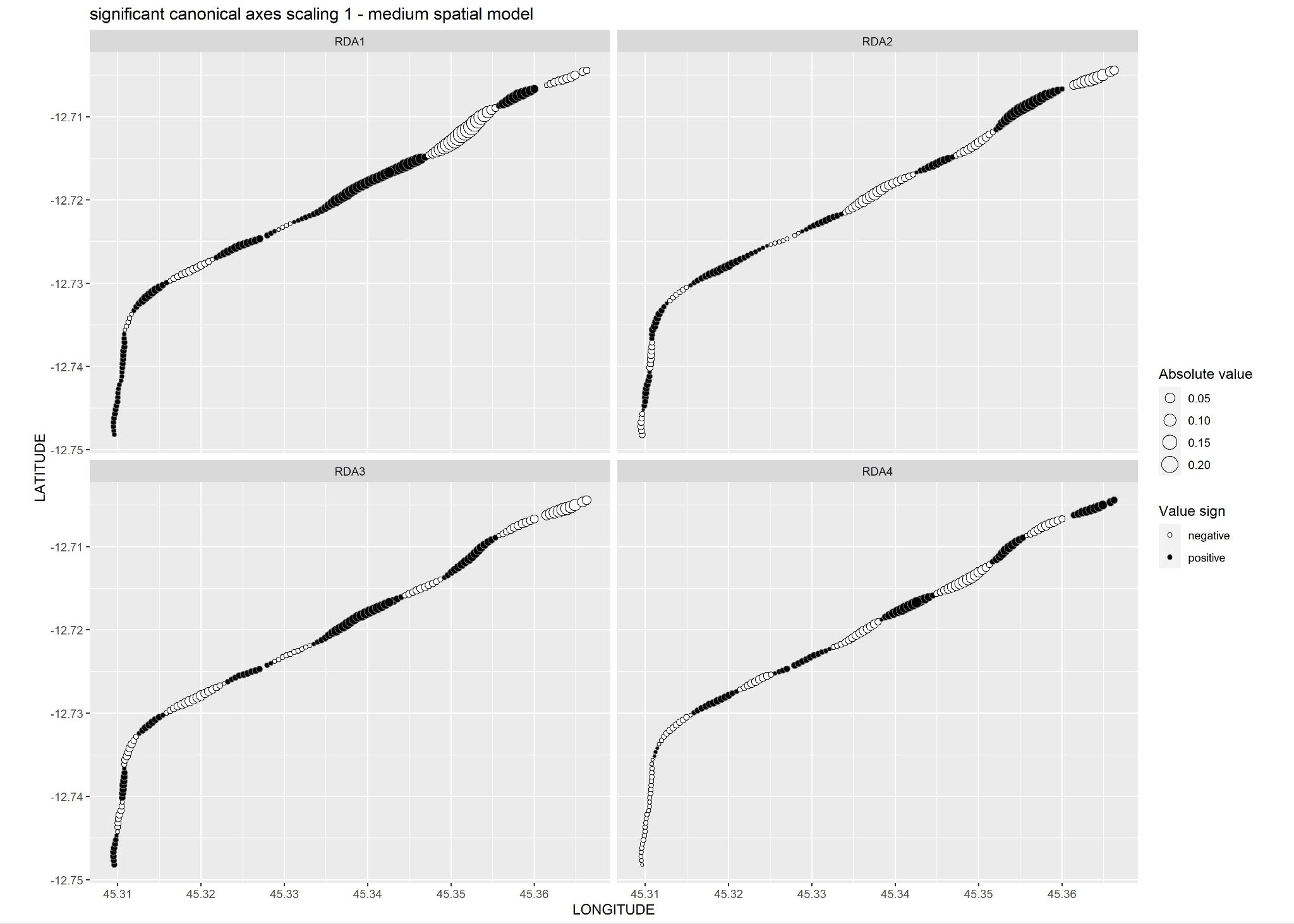 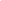 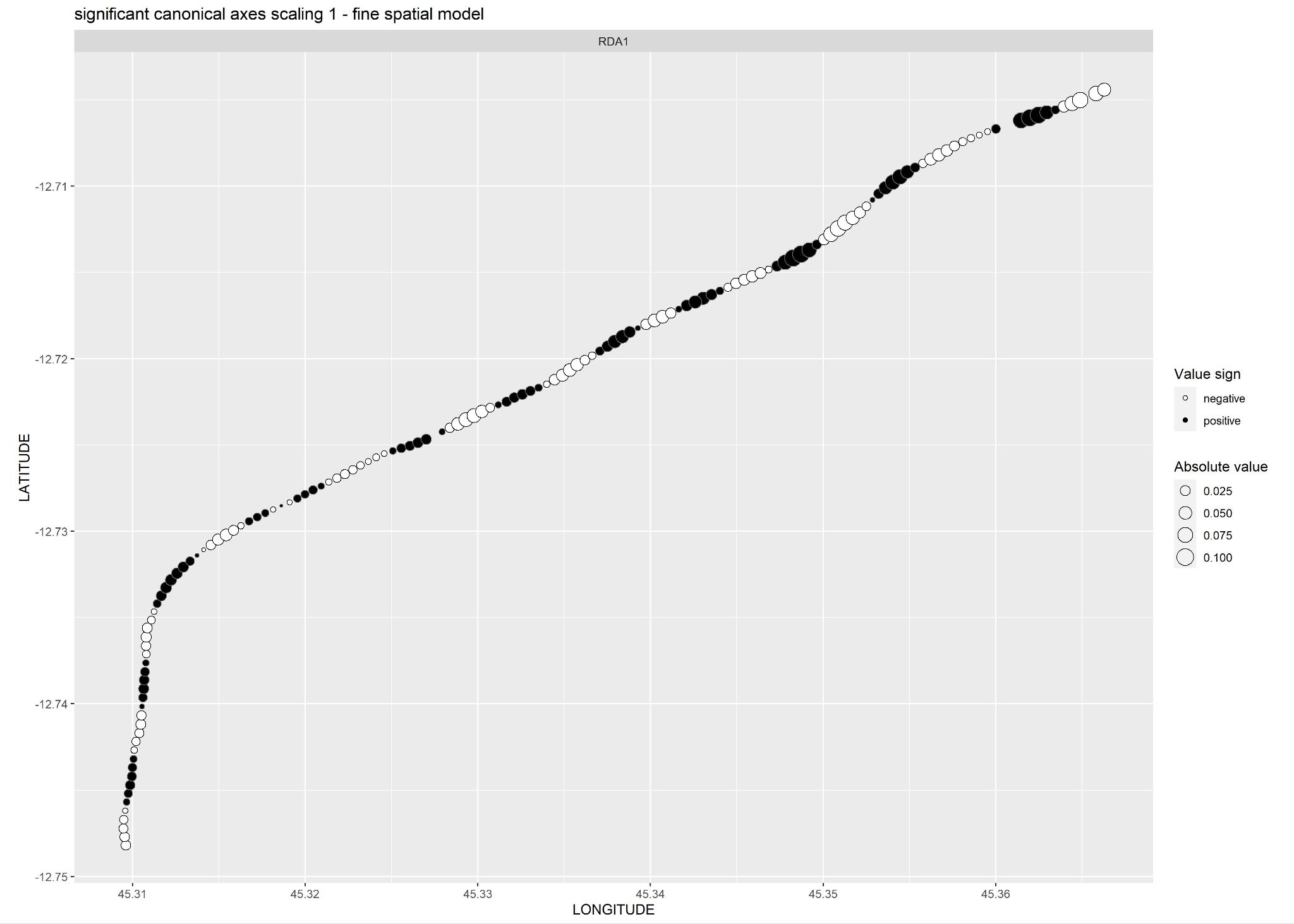 Bassas da India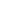 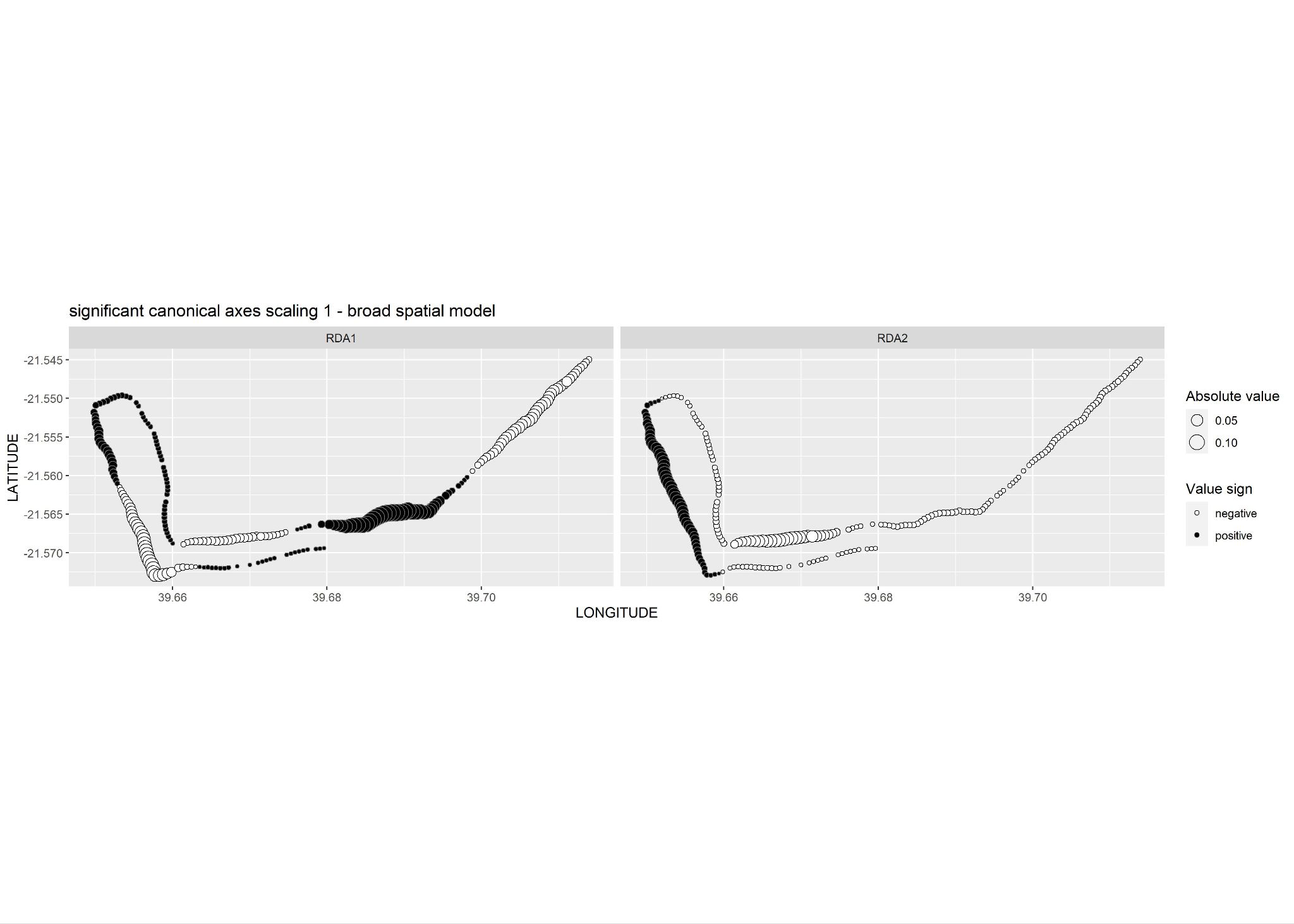 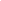 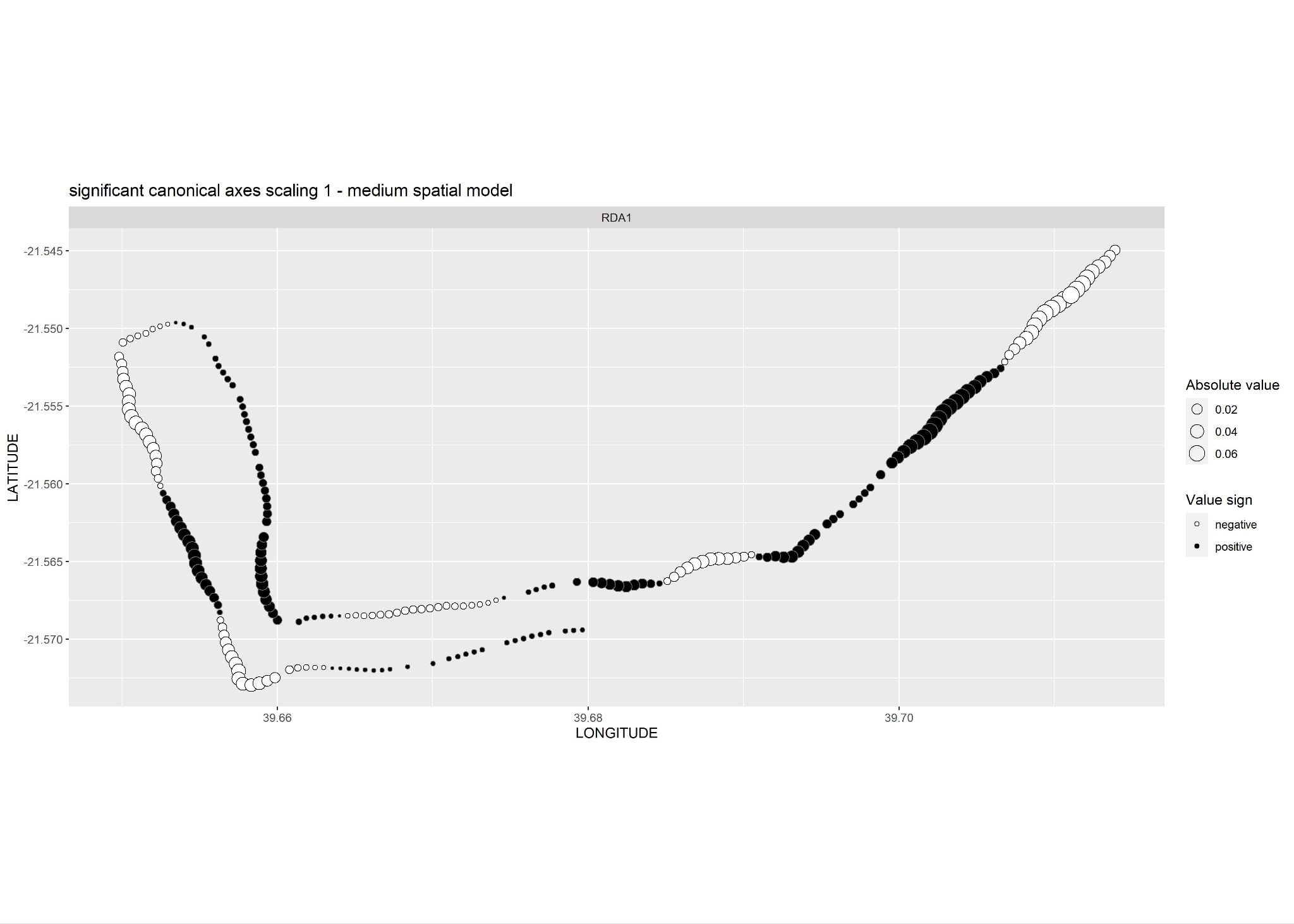 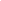 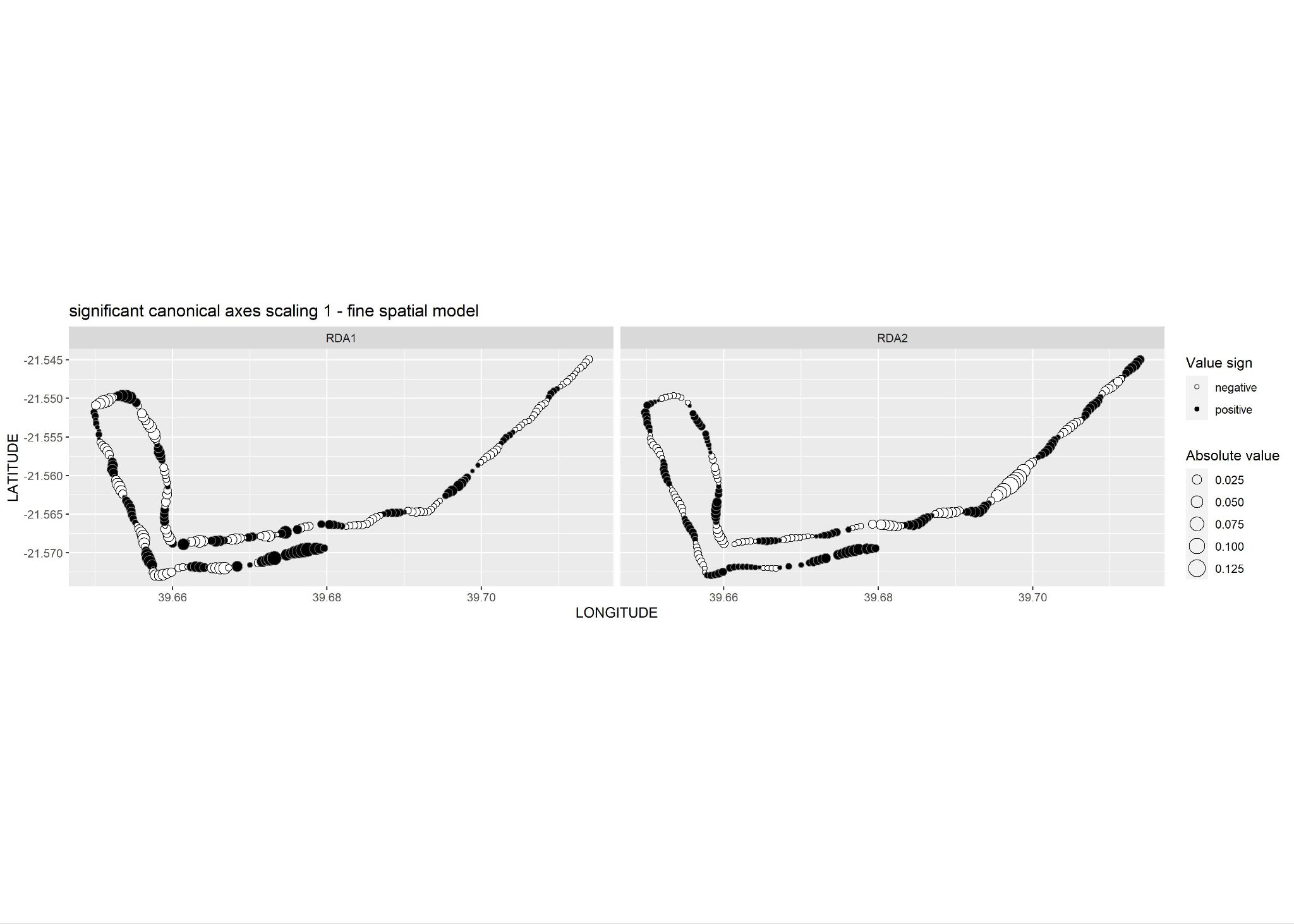 